agenda of the 14th coordination meeting for WRC-19Room: St. CatherineTime: 12:30 – 13:50 Hours, 19 November 2019Adoption of agendaUpdate on the inter-regional informal meetings Update on coordination meetings on specific agenda items, if anyReport from the Agenda Item CoordinatorsAI1.8B (Coordinator: Ms Ge Xia)AI1.9.2 (Coordinator: Mr Yoshio Miyadera) (final report)AI1.13 (Coordinator: Mr Hiroyuki Atarashi)AI1.16 (Coordinator: Mr Fang Ji Cheng)AI8 (Coordinator: Mr Neil Meaney)AI9.1 Issues 9.1.3 & 9.1.9 (Coordinator: Ms Cheng Fenhong)Issue 9.1.5 (Coordinator: Mr Fang Ji Cheng)AI10 (Coordinator: Dr Taghi Shafiee)Next APT Coordination Meetings20 Nov 2019, 12:30 – 13:50 Any other issues	__________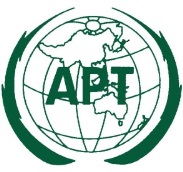 ASIA-PACIFIC TELECOMMUNITYCoordination Meetings of APT during WRC-19Coordination Meetings of APT during WRC-19Coordination Meetings of APT during WRC-1928 October – 22 November 2019, Sharm-el Sheikh, Egypt28 October – 22 November 2019, Sharm-el Sheikh, Egypt28 October – 22 November 2019, Sharm-el Sheikh, Egypt